 Директору Федерального государственного бюджетного учреждения науки Института востоковедения Российской академии наук,  д.и.н. Аликберову А.К.                                                                                                                              от ___________________________З А Я В Л Е Н И Е           Прошу принять мои документы для поступления в аспирантуру ФГБУН Института востоковедения РАН на место______________________________________________________________________________________________ финансируемое из федерального бюджета или на платной договорной основе по направлению подготовки__________________________________________________________________________        шифр и название направления подготовки  по научной специальности____________________________________________________________________________        шифр и название специальности ___________________________________________________________________________________________________  по __________________________________________________________________________________форме обучения                                                                                             очной или заочнойи допустить к сдаче вступительных экзаменов с ______ ______________ 20____г. по ______ ____________ 20____г.                                                                                                          (указать сроки проведения (сдачи) вступительных экзаменов) Иностранный язык согласно документа об образовании ___________________________________________________ Нуждаюсь в общежитии _____________________________________________________________________________                                   (да, нет) Нуждаюсь в специальных условиях проведения экзамена__________________________________________________                                                                                                    (ограниченные возможности здоровья, инвалидность) О себе сообщаю следующие сведения: Паспортные данные: серия __________ № _________________ когда выдан __________________________________ Кем выдан_________________________________________________________________________________________ИНН _____________________________________                     ( для обучающихся на платной основе)СНИЛС______________________________________________Окончил(ла)________________________________________________________________________________________указать год окончания, наименования заведения, городпо специальности/направление подготовки______________________________________________________________наименование специальности/направление подготовкиприсвоена квалификация_____________________________________________________________________________документы об образовании: серия_______№____________________________,дата выдачи______________________	с отличиемДата рождения__________________________________Гражданство_________________________________________Место рождения ____________________________________________________________________________________Адрес регистрации_____________________________________________________________________________________________________________________________________________________________________________________Электронный адрес__________________________________________________________________________________Контактный телефон_________________________________________________________________________________Имею опубликованных научных статей ______________, научных монографий _____________.  Сведения о наличии индивидуальных достижений________________________________________________________                                                                                                   (при наличии – с указанием сведений о них) ___________________________________________________________________________________________________ К заявлению прилагаю следующие документы (копии документов):      Способ возврата оригиналов документов, в случае не поступления на обучение_______________________________ Л   лично    через почтового оператора (по адресу:__________________________________________________________________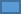 Подтверждаю, что высшее образование данного уровня( по программе подготовки научно-педагогических кадров в аспирантуре) получаю впервые ___________________________________________________________________________       (подпись)Ознакомлен с правилами подачи апелляции ________________________________________________________________(подпись)Информирован о наличии/отсутствии мест в общежитии_____________________________________________________(подпись)Согласен на обработку персональных данных ______________________________________________________________(подпись)Предупрежден об ответственности за достоверность сведений, указанных в заявлении, и за подлинность подаваемых документов____________________________________________________________________________________________(подпись)Ознакомлен с копией лицензии на осуществление образовательной деятельности________________________________________(подпись)Ознакомлен  с датами подачи оригинала диплома специалиста/магистра__________________________________________________(подпись) Ознакомлен с Правилами приема на обучение по образовательным программам высшего образования – программам подготовки научно-педагогических кадров в аспирантуре ФГБУН Института востоковедения Российской академии наук на 2024/2025 учебный год ______________________________________________________________________________________(подпись)        Обязуюсь предоставить документ об образовании не позднее дня завершения приема документа установленного образца (если поступающий не предоставил указанный документ при подаче заявления о приеме)	«______» _____________ 20____ г. 	_____________________       /_________________________________/ 	   дата заполнения 	 	 	подпись  	 	           расшифровка подписи Документы приняты ______________________             /___________________________________________________/ (подпись лица, принявшего заявление с приложением документов)            (Ф.И.О., должность)  	Входящий № ______________________  	от ______ _________________   20__г. № Наименование документа  1 2 3 4 5 6 7 8 9 10 11 12 